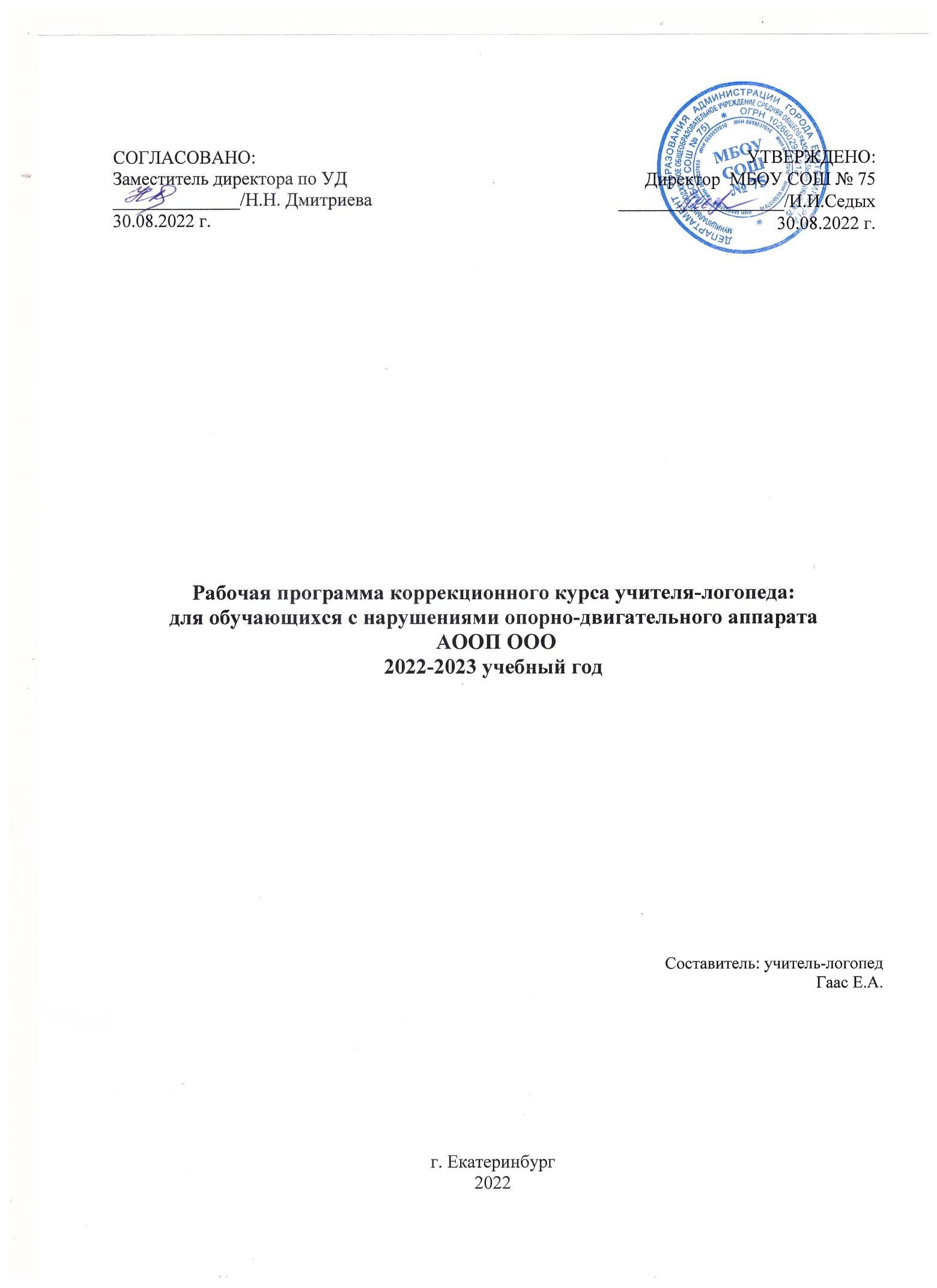 Содержание:1. Целевой раздел 	31.1. Пояснительная записка 	3   1.2. Планируемые результаты освоения обучающимися с НОДА коррекционно-развивающей программы 	42. Содержательный раздел 	7   2.1.Направление и содержание программы коррекционной работы 	7   2.2 Календарно-тематическое планирование для обучающихся с НОДА	83. Организационный раздел	14   3.1 Система условий реализации коррекционно-развивающей программы начального общего образования для детей с НОДА	14   3.2 Инструментарий определения эффективности освоения программы коррекционно-развивающих занятий	141. Целевой раздел1.1 Пояснительная запискаРабочая программа по курсу «логопедические занятия» разработана в соответствии с требованиями ФГОС ООО с ОВЗ, АООП обучающихся с НОДА, вариант 6.2.Курс является обязательным для реализации и относится к коррекционно-развивающей области. Инновационные для содержания образования обучающихся с НОДА курсы коррекционно-развивающей области разрабатывались с опорой на имеющиеся диагностические материалы, адаптированные программы и методические разработки. В области логопедии таковыми являются работы Г.В. Чиркиной, О.Е. Грибовой, Р.И. Лалаевой, О.А. Ишимовой, О.И. Азовой и другими авторами, на их методические позиции и конкретные рекомендации к обучению школьников с НОДА.Содержание программы базируется на принципах дифференцированного и деятельностного подхода. Деятельностный подход в образовании строится на признании того, что развитие личности обучающихся с НОДА школьного возрастаопределяется характером организации доступной им деятельности (предметно-практической и учебной).Обеспечение условий для общекультурного и личностного развития предполагается на основе формирования универсальных учебных действий. Выделяются соответствующие учебным предметам критерии оценки проявлений сформированности коммуникативных, познавательных, регулятивных универсальных учебных действий, а также конкретизированы личностные результаты образования, что в полной мере соотносится сформированием сферы жизненной компетенции. Сущность дифференцированного подхода в наибольшей мере отражается в вариативности логопедических занятий. Она заключается в выборе форм работы с ребенком в зависимости от степени выраженности логопедических проблем и уровня сформированности познавательной деятельности и системы произвольной регуляции.Нормативно-правовое обеспечение:Работа логопедического пункта организуется на основании:• Федеральный закон «Об образовании в Российской Федерации» от 29.12.2012№273-ФЗ (действующая редакция 2016)• Письма Министерства образования и науки РФ от 18 апреля 2008 г. N АФ-150/06«О создании условий для получения образования детьми с ограниченными возможностями здоровья и детьми-инвалидами»• Постановлением Правительства РФ от 19 марта 2001 г. N 196 «Об утверждении Типового положения об общеобразовательном учреждении» (с изменениями от 23 декабря2002 г., 1 февраля, 30 декабря 2005 г., 20 июля 2007 г., 18 августа 2008 г., 10 марта 2009 г.)• Инструктивного письма Министерства образования РФ от 14.12.2000 г. № 2 «Об организации работы логопедического пункта общеобразовательного учреждения1.2 Планируемые результаты освоения программы коррекционного курса «Логопедические занятия»Результатом усвоения курса «Логопедические занятия» должно явиться преодоление типичных недостатков устной речи обучающихся и профилактика нарушений чтения и письма. В ходе коррекционной работы обеспечиваются условия для достижения обучающимися личностных, метапредметных и предметных результатов.Личностные результаты обучения.Учащиеся должны обладать:- чувством патриотизма, гордости за свою Родину; толерантности , уважительным отношением к иному мнению, истории и культуре;- ответственным отношением к учёбе;- осознанным, доброжелательным и уважительным отношением к другому человеку, его мнению;- навыками сотрудничества со взрослыми и сверстниками в разных социальных ситуациях; - обладать установками на безопасность на безопасный и здоровый образ жизни;- коммуникативной компетентностью в общении и сотрудничестве со сверстниками в процессе образовательной, общественно полезной, творческой деятельности, основами экологической культуры.Метапредметные результаты обучения:Формирование универсальных учебных действий (УУД).Регулятивные УУД:- ставить учебную задачу под руководством учителя-логопеда;- планировать свою деятельность под руководством учителя-логопеда;- работать в соответствии с поставленной задачей;- составлять план решения учебной проблемы совместно с учителем-логопедом;- работать по плану и корректировать свою деятельность;- определять успешность своей работы и других детей.Средством формирования регулятивных УУД служат технология продуктивного чтения и проблемно-диалогическая технология.Познавательные УУД:- слушать и понимать инструкцию к учебному заданию в разных видах деятельности;- повторять и воспроизводить по подобию, по памяти слоги, слова, предложения;- осуществлять анализ и синтез;- составлять описание объекта;- строить рассуждение;- устанавливать причинно-следственные связи;Коммуникативные УУД:- оформлять свои мысли в устной и письменной форме (на уровне слога, слова, предложения или небольшого текста);- адекватно использовать речевые средства для решения различных коммуникативных задач;Средством формирования коммуникативных УУД служит технология продуктивного чтения и организация работы в парах и малых группах.Предметные результаты обучения:Данный курс направлен на устранение речевых недостатков, препятствующих овладению программным материалов по русскому языку и чтению, в процессе коррекционной работы формируются умения необходимые учащимся для овладения знаниями по изучаемым предметам. Обучающиеся должны уметь:- внятно и четко изложить своё высказывание;- различать правильное и неправильное звукопроизношение в речевом потоке;- обратиться к взрослому при затруднениях, сформулировать запрос о специальной помощи;- вербализовать оценку успешности своей деятельности, адекватности поведения и дать аналогичную оценку однокласснику;- обсуждать вопросы организации какого-либо мероприятия, праздника (в семье, школе) и выступать на нем;- начать и поддержать разговор, задать вопрос, выразить свои намерения, просьбу, пожелание, опасения, завершить разговор;- корректно выразить отказ и недовольство, благодарность, сочувствие и т.д.;- получать и уточнять информацию от собеседника;- задавать вопросы;- передать свои впечатления, соображения, умозаключения так, чтобы быть понятым другим человеком;- делиться своими воспоминаниями, впечатлениями и планами;- выразить свои чувства, отказ, недовольство, благодарность, сочувствие, намерение, просьбу, опасение и другие.Содержание коррекционного курсаСочетание нарушений познавательной деятельности и речи препятствует формированию у обучающихся умений и навыков, качественному освоению коммуникативных компетенций. При обучении учитывается структура речевого дефекта и единство коррекционного и развивающего обучения. Одним из инструментов, позволяющим не только эффективно организовать коррекционную работу с обучающимися, является рабочая программа групповых и индивидуальных логопедических занятий.Логопедические занятия проводятся в соответствии с перспективно-тематическим планированием и сопровождаются разнообразными видами деятельности: речевой гимнастикой, физкультминутками, сюрпризными моментами, игровыми упражнениями и т.д. В данной системе обучения предусмотрены специальные упражнения для развития психических познавательных процессов. Дети, имеющие речевые нарушения, при обучении особо нуждаются во вспомогательных средствах, облегчающих и направляющих процесс становления связной речи.На всех логопедических занятиях ведется работа по развитию мышления, внимания, памяти, мелкой моторики.Тематическое планирование включает в себя следующие направления логопедической коррекции: просодическая сторона речи, фонематические процессы, лексико-грамматический строй, связная речь.Логопедическая работа конкретизирована в следующих разделах:• Коррекция недостатков звукопроизношения и введение исправленных звуков в устную речь. Этот раздел направлен на развитие артикуляционной моторики, на исправление неправильного звукопроизношения, а также уточнение правильной артикуляции смешиваемых звуков. Формирование фонематического восприятия проводятся на протяжении всего периода коррекции звукопроизношения.• Звуко-слоговой анализ и синтез; профилактика и коррекция нарушений письма и чтения. В ходе работы по данному разделу не только уточняются представления обучающихся о слоговой и звуковой структуре слов, совершенствуются навыки слогового и фонематического анализа и синтеза, но и определяются основания для дальнейшей коррекционно-развивающей работы.• Дифференциация звуков по акустико-артикуляционным признакам и преодоление нарушений письма и чтения (уточнение представлений о звуках, сходных по звучанию и артикуляции: согласных звонких-глухих, твердых-мягких, парных гласных; формирование навьжов их различения и соотнесения с соответствующими буквами в разных языковых единицах - слогах, словах, предложениях; выработка и закрепление навыков обозначения мягкости на письме).• Развитие лексической стороны речи и профилактика нарушений письма и чтения (активизация и обогащение словаря; уточнение представлений о смысловой роли различных лексических единиц в составе связного высказывания; формирование навыков и умений адекватного отбора слов различных грамматических категорий в соответствии с темой высказывания; профилактика смысловых ошибок при чтении и письме).• Диагностика и формирование грамматического строя устной речи и коррекция его недостатков (формирование представлений о смысловых и грамматических характеристиках текста, предложения, словосочетания; обучение умениям конструирования предложений в соответствии с грамматическими нормами; формирование и коррекция навыков словоизменения и словообразования).• Связная речь (повышение мотивации говорения; развитие и коррекция навыков диалогической речи; формирование умений устного монологического высказывания).2. Содержательный раздел2.1 Содержание коррекционного курса «Логопедические занятия»Включение курса «Логопедические занятия» в качестве обязательного для всех получающих образование по варианту 6.2 является значимым нововведением в содержание образования школьников указанной группы, обоснованным спецификой речевого развития обучающихся. Курс «Логопедические занятия» способствует не только речевому развитию, но и коррекции указанных нарушений, совершенствованию познавательной деятельности системы произвольной регуляции, удовлетворению общих и специфических образовательных потребностей. Данный курс представляет особую значимость для учащихся с нарушениями опорно-двигательного аппарата (далее НОДА) поскольку у данной категории детей наблюдается большая распространенность комплексных речевых нарушений, своеобразие речи, проявляющееся в недостаточности или нарушении развития ее компонентов, что приводит к трудностям освоения учебного материала. Содержание и последовательность коррекционной работы позволяют предупредить многие специфические ошибки письма, которые могут возникнуть у данной категории школьников. Усвоение учащимися коммуникативной функции языка, то есть овладение умением адекватно использовать и воспринимать речь в устной и письменной форме является основной задачей логопедической работы в школе.Курс «Логопедические занятия» способствуют не только речевому развитию, но и коррекции указанных нарушений, совершенствованию познавательной деятельности и системы произвольной регуляции, удовлетворению общих и специфических образовательных потребностей. Логопедическая работа с обучающимися направлена на реализацию системы логопедической помощи детям в освоении основной общеобразовательной программы, коррекцию недостатков в речевом недоразвитии обучающихся, их социальную адаптацию.Цели курса:Коррекция нарушения устной и письменной речи обучающихся, способствующей успешной адаптации в учебной деятельности и дальнейшей социализации.Задачи курса:1. Развитие общих речевых навыков (дыхательная гимнастик, упражнения на развития силы голоса, ритма, темпа, интонационной выразительности речи).2. Развитие общей моторики, координации движений.3. Развитие мелкой моторики.4. Развитие пространственно-временных ориентировок.5. Устранение недостатков звукопроизношения (постановка нарушенных звуков, их автоматизация и дифференциация в слогах, словах и предложениях).6. Введение поставленных звуков в самостоятельную речь.7. Развитие навыков фонематического восприятия.8. Развитие лексики (обогащение активного словаря, его расширение и уточнение).9. Развитие связной речи (простые, распространенные предложения, составление рассказов по картинке, пересказ)10. Развитие грамматического строя речи.11. Развитие графомоторных умений, обучение грамоте.Основные направления логопедической работы:1. Диагностика и коррекция звукопроизношения (постановка, автоматизация и дифференциация звуков речи);2. Диагностика и коррекция лексической стороны речи;3. Диагностика и коррекция грамматического строя речи (синтаксической структуры речевых высказываний, словоизменения и словообразования);4. Коррекция диалогической и формирование монологической форм речи; развитие коммуникативной функции речи;5. Коррекция нарушения чтения и письма;6. Расширение представлений об окружающей действительности;7. Развитие познавательной сферы (мышления, памяти, внимания).Курс реализуется на протяжении всего периода среднего общего образования и позволяет последовательно и постепенно преодолевать речевую неактивность и речевые нарушения обучающихся, а также обусловленные ими разнообразные трудности в обучении, развивать коммуникативную компетентность.Логопедические занятия в направлены на профилактику нарушений чтения и письма и позволяют повысить интерес и мотивацию к учению, обеспечивают условия для дальнейшего социального и личностного развития, способствуют предупреждению школьной дезадаптации и отклонений в формировании личности, помогают лучшему усвоению учебной информации.2.2 Календарно-тематическое планирование коррекционного курса «Логопедические занятия»5 класс 6 класс7 класс8 класс9 класс3. Организационный раздел3.1 Система условий реализации коррекционно-развивающей программы для обучающихся начального общего образования Одним из условий успешной образовательно-коррекционной работы с обучающимися, имеющими тяжелые нарушения речи, является создание благоприятной речевой среды, что обеспечивается организацией и соблюдением единого речевого режима.Это предполагает создание индивидуализированной коррекционно-развивающей коммуникативно ориентированной среды в стенах образовательного учреждения и, по возможности, вне его.3.2 Система комплексного психолого-педагогического обследования обучающихсяС 1 по 15 сентября проводится первичная диагностика психического развития обучающихся с ОВЗ с целью выявления имеющихся нарушений. После осуществления первичной диагностики заполняется протокол дефектологического обследования, определяются зоны актуального и ближайшего развития, составляется план коррекционной работы.С 25 по 29 декабря осуществляется промежуточная диагностика с целью выявления положительной динамики.С 13 по 24 мая осуществляется итоговая диагностика обучающихся с ОВЗ.Диагностика осуществляется в индивидуальном порядке.№ п/пТема:Кол-во занятий 1. Предложение. Обследование письменной речи 1 2. Распространение предложений с помощью определений 1 3. Распространение предложений с помощью определений 1 4. Составление предложений по сюжетной картинке 1 5. Составление предложений по предметным картинкам 1 6. Проверочная работа 1 7. Знакомство с правилами смысловой и языковой организации речи 1 8. Закрепление правил смысловой и языковой организации связной речи 1 9. Повествовательная связная речь 1 10. Лексико-синтаксическая связь предложений в рассказе 1 11. Описательный рассказ 1 12. Лексико-синтаксическая связь в описательной речи 1 13. Речевые упражнения по описанию предмета 1 14. Речевые упражнения по описанию времени года 1 15. Правила строения сложного текста 1 16. Создание текста с опорой на графический план 1 17. Тренировочные упражнения 1 18. Проверочная работа 1 19. Родственные слова 1 20. Имя существительное 1 21. Изменение существительных по падежам 1 22. Изменение существительных по числам 1 23. Три склонения существительных 1 24. Закрепление темы «имя существительное» 1 25. Глагол 1 26. Времена глагола. 1 27. Изменение глагола по лицам и числам 1 28. Спряжение глаголов 1 29. Закрепление темы «Глагол» 1 30. Имя прилагательное 1 31. Изменение имени прилагательного по родам и числам 1 32. Согласование прилагательных с существительными 1 33. Закрепление темы «Имя прилагательное» 1 34. Местоимение 1 35. Изменение местоимений по лицам и числам 1 36. Согласование местоимений с существительными и глаголами 1 37. Закрепление темы «Местоимения» 2 38. Наречие 1 39. Предлог 1 40. Предлог из-за 1 41. Проверочная работа по теме «Предлоги» 2 42. Слово и его лексическое значение 1 43. Однозначные и многозначные слова 1 44. Прямое и переносное значение слова 1 45. Омонимы 1 46. Синонимы, обозначающие действия предмета 1 47. Синонимы, обозначающие признак предмета 1 48. Антонимы, обозначающие предмет 1 49. Антонимы, обозначающие признак предмета 1 50. Антонимы, обозначающие действия предмета 1 51. Фразеологические обороты 1 52. Пословицы 1 53. Проверочная работа по теме «Лексика» 1 54. Состав слова 1 55. Корень слова 1 56. Приставка 1 57. Дифференциация приставок «при», «пре», «пере» 1 58. Образование глаголов с помощью приставок 1 59. Суффикс. Лексическое значение 1 60. Образование существительных с помощью суффиксов «ик», «чик» 1 61. Употребление суффиксов различных частей речи 1 62. Суффиксальный способ образования различных частей речи 1 63. Проверочная работа по теме «Суффикс» 2 64. Повторение пройденного материала 1 65. Обследование устной и письменной речи 1 Всего:68№ п/пТема:Кол-во часов1. Обследование учащихся. 2 2. Звуки и буквы. 2 3. Слово. 2 4. Предложение. 2 5. Главные члены предложения. 2 6. Гласные звуки и буквы. 2 7. Согласные звуки и буквы. 2 8. Предлоги. 2 9. Имя существительное. 2 10. Творческая работа по теме «Осень». 2 11. Имя прилагательное. 2 12. Согласование имени существительного с именем прилагательным. 3 13. Глагол. 2 2 14. Согласование глагола с именем существительным. 3 3 15. Приставка. 2 2 16. Образование слов с помощью приставок. 2 2 17. Предлоги. 2 2 18. Дифференциация приставки и предлога. 3 3 19. Образование слов с помощью суффиксов. 3 3 20. Антонимы. 3 3 21. Синонимы. 3 3 22. Омонимы. 3 3 23. Творческая работа по теме «Зима». 2 2 24. Составление рассказа. А) по сюжетной картинке. Б) по серии картинок. В) по опорным словам. Г) по вопросам. Д) по плану. Е) по началу. 1 1 1 1 1 1 1 1 1 1 1 1 25. Творческая работа по теме «Весна». 2 2 26. Рассказ – описание. 2 2 27. Работа с деформированным текстом. 2 2 28. Диктант. 2 2 29. Повторение. Итоговое обследование учащихся. 2 2 Всего: Всего: 68 часов 68 часов 1. Обследование учащихся. 2 2. Звуки и буквы. 2 3. Слово. 2 4. Предложение. 3 5. Творческая работа по теме «Осень». 3 6. Главные члены предложения. 3 7. Падежи. 3 8. Предлоги. 3 9. Имя существительное. 3 10. Имя прилагательное. 3 11. Согласование имени существительного с именем прилагательным. 4 12. Согласование имени существительного с глаголом. 4 13. Местоимение. 4 14. Наречие. 4 15. Слова омонимы. 3 16. Слова синонимы. 3 17. Слова антонимы. 3 18. Рассказы – описания. 3 19. Составление рассказа. А) по опорным словам Б) по сюжетной картинке. В) по вопросам. Г) по началу. 2 2 2 2 2 2 2 2 20. Работа с деформированным текстом. 3 3 21. Диктант. 3 3 22. Повторение. Итоговое обследование учащихся. 2 2 Всего: 68 68 68 68 1. Обследование учащихся. 2 2. Звуки и буквы. 2 3. Слово. 2 4. Предложение. 3 5. Творческая работа по теме «Осень». 3 6. Главные члены предложения. 3 7. Падежи. 3 8. Предлоги. 3 9. Имя существительное. 3 10. Имя прилагательное. 3 11. Согласование имени существительного с именем прилагательным. 4 12. Согласование имени существительного с глаголом. 4 13. Местоимение. 4 14. Наречие. 4 15. Слова омонимы. 3 16. Слова синонимы. 3 17. Слова антонимы. 3 18. Рассказы – описания. 3 19. Составление рассказа. А) по опорным словам Б) по сюжетной картинке. В) по вопросам. Г) по началу. 2 2 2 2 2 2 2 2 20. Работа с деформированным текстом. 3 3 21. Диктант. 3 3 22. Повторение. Итоговое обследование учащихся. 2 2 Всего: 68 68 68 68 1. Обследование учащихся. 2 2. Звуки и буквы. 2 3. Слово. 2 4. Предложение. 3 5. Творческая работа по теме «Осень». 3 6. Главные члены предложения. 3 7. Падежи. 3 8. Предлоги. 3 9. Имя существительное. 3 10. Имя прилагательное. 3 11. Согласование имени существительного с именем прилагательным. 4 12. Согласование имени существительного с глаголом. 4 13. Местоимение. 4 14. Наречие. 4 15. Слова омонимы. 3 16. Слова синонимы. 3 17. Слова антонимы. 3 18. Рассказы – описания. 3 19. Составление рассказа. А) по опорным словам Б) по сюжетной картинке. В) по вопросам. Г) по началу. 2 2 2 2 2 2 2 2 20. Работа с деформированным текстом. 3 3 21. Диктант. 3 3 22. Повторение. Итоговое обследование учащихся. 2 2 Всего: 68 68 68 68 